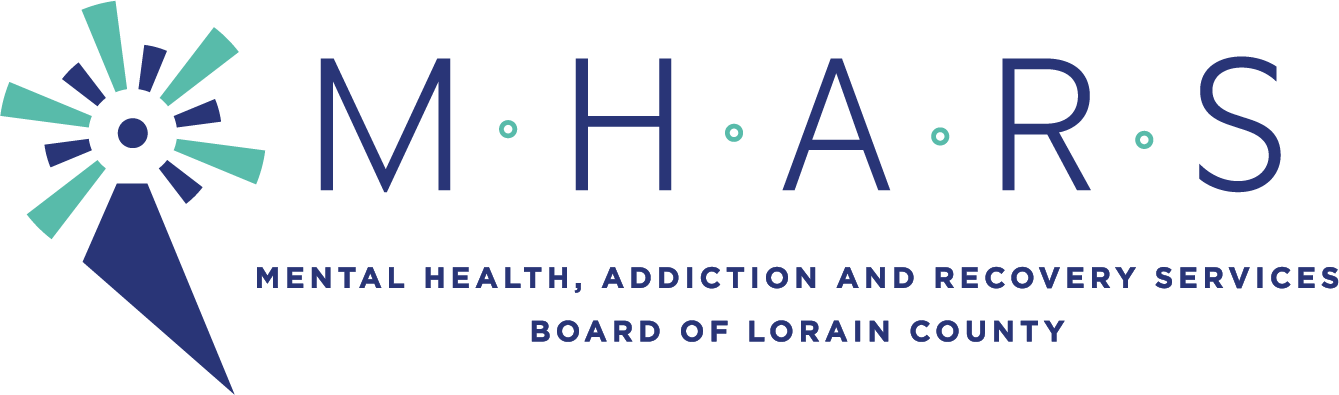 MHARS Finance Committee 
Time: Apr 13, 2021 05:00 PM Eastern Time (US and Canada)The meeting will be seen by the public via Facebook Live: Facebook.com/mharslc AGENDA ITEMSInformational Items:1. List of Contracts Authorized by the Executive Director on Behalf of the MHARSBoard of DirectorsRecommendations:1. Review and recommendation for approval of the MHARS Board FY21 FinancialStatements through March 20212. Review and recommendation for approval of the MHARS Board Listing of Expensesfor March totaling $1,749,069.173. Review and recommendation for approval of the MHARS Board FY21 budgetrevisionsDiscussion of Crisis Receiving CenterDiscussion of any other finance related itemsDiscussion of Consent Agenda itemsNext meeting of the Finance Committee will be May 18, 2021 at 5:00pm